Torsgatan vid Norra Bantorget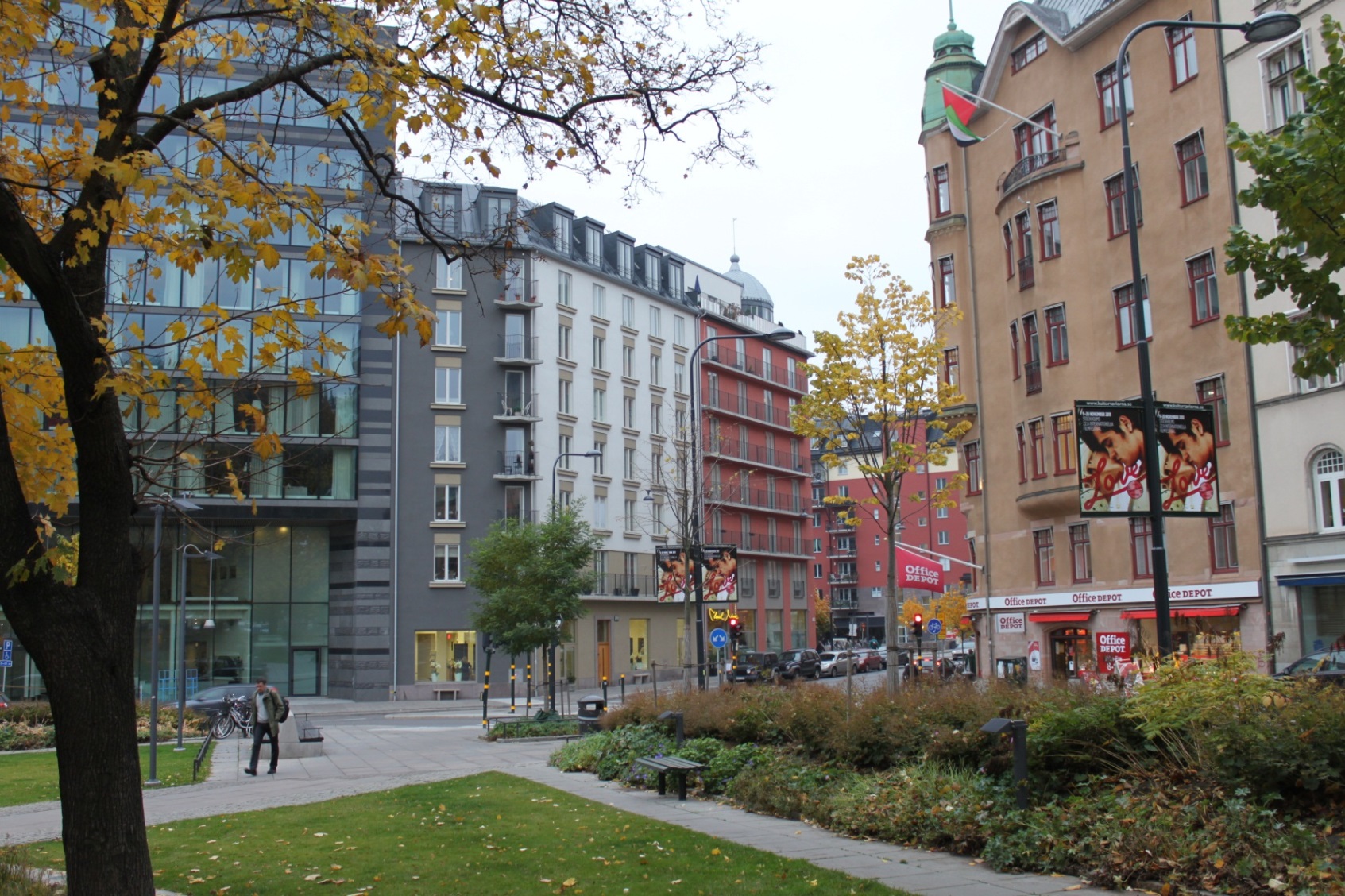 